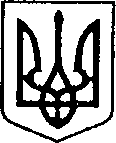 УКРАЇНАЧЕРНІГІВСЬКА ОБЛАСТЬН І Ж И Н С Ь К А    М І С Ь К А    Р А Д АВ И К О Н А В Ч И Й    К О М І Т Е ТР І Ш Е Н Н Явід__________________ 2021р.		м. Ніжин		     № ______Про розгляд матеріалівкомісії з питань захисту прав дитини	Відповідно до статей 34, 51, 52, 53, 59, 73 Закону України «Про місцеве самоврядування в Україні», Регламенту виконавчого комітету Ніжинської міської ради VIII скликання, затвердженого рішенням Ніжинської міської ради Чернігівської області від 24 грудня 2020 року № 27-4/2020, протоколу засідання комісії з питань захисту прав дитини 26.07.2021 р., розглянувши заяви громадян та клопотання служби у справах дітей, виконавчий комітет міської ради вирішив:1.На підставі пунктів 69, 70 «Порядку провадження органами опіки та піклування діяльності пов’язаної із захистом прав дитини», затвердженого постановою Кабінету Міністрів України від 24.09.2008 р. № 866 «Питання діяльності органів опіки та піклування пов’язаної із захистом прав дитини» дозволити зареєструвати дитину, покинуту в КНП «Ніжинський пологовий будинок», яка народилася …… При реєстрації народження дитини присвоїти їй прізвище «……», ім’я «……», по батькові «……». У графі батьки записати: мати – ……, батько – …….2.На підставі статей 176, 177 Сімейного кодексу України, статей 17, 18 Закону України «Про охорону дитинства», статті 12 Закону України «Про основи соціального захисту бездомних осіб і безпритульних дітей», статті 32 Цивільного кодексу України дозволити:2.1……. дати згоду неповнолітній дитині ……, …… р.н., розпоряджатися коштами в межах всіх сум відповідно до  отриманого свідоцтва про право на спадщину за законом ……від ……р., виданого …… нотаріусом Ніжинського районного нотаріального округу Чернігівської області.2.2.Неповнолітній дитині ……, ……яка буде діяти за нотаріально посвідченою згодою матері, ……,розпоряджатися коштами в межах всіх сум відповідно до отриманого свідоцтва про право на спадщину за законом …… від ……р., виданого …… нотаріусом Ніжинського районного нотаріального округу Чернігівської області.2.3. ……дати згоду неповнолітній дитині ……, …… р.н., розпоряджатися коштами в межах всіх сум відповідно до  отриманого свідоцтва про право на спадщину за законом …… від …… р., виданого …… нотаріусом Ніжинського районного нотаріального округу Чернігівської області.2.4.Неповнолітній дитині ……, ……р.н., яка буде діяти за нотаріально посвідченою згодою матері, ……,розпоряджатися коштами в межах всіх сум відповідно до отриманого свідоцтва про право на спадщину за законом …… від ……р., виданого ……нотаріусом Ніжинського районного нотаріального округу Чернігівської області.2.5. …… дати згоду неповнолітній дитині ……, ……р.н., розпоряджатися коштами в межах всіх сум відповідно до  отриманого свідоцтва про право на спадщину за законом ……від ……р., виданого …… нотаріусом Ніжинського районного нотаріального округу Чернігівської області.2.6.Неповнолітній дитині ……, ……р.н., яка буде діяти за нотаріально посвідченою згодою матері, …… ,розпоряджатися коштами в межах всіх сум відповідно до отриманого свідоцтва про право на спадщину за законом …… від …… р., виданого приватним нотаріусом Ніжинського районного нотаріального округу Чернігівської області.2.7. ……дати згоду неповнолітній дитині ……, ……р.н., розпоряджатися коштами в межах всіх сум відповідно до  отриманого свідоцтва про право на спадщину за законом ……від ……р.,  виданого приватним нотаріусом Ніжинського районного нотаріального округу Чернігівської області.2.8.Неповнолітній дитині ……, ……р.н., яка буде діяти за нотаріально посвідченою згодою матері, ……, розпоряджатися коштами в межах всіх сум відповідно до отриманого свідоцтва про право на спадщину за законом …… від …… р., виданого приватним нотаріусом Ніжинського районного нотаріального округу Чернігівської області.2.9. …… дати згоду неповнолітній дитині …… , …… р.н., розпоряджатися коштами в межах всіх сум відповідно до  отриманого свідоцтва про право на спадщину за законом …… від …… р.,  виданого приватним нотаріусом Ніжинського районного нотаріального округу Чернігівської області.2.10.Неповнолітній дитині …… , …… р.н., яка буде діяти за нотаріально посвідченою згодою матері, …… , розпоряджатися коштами в межах всіх сум відповідно до отриманого свідоцтва про право на спадщину за законом …… від …… р., виданого приватним нотаріусом Ніжинського районного нотаріального округу Чернігівської області.2.11.  …… дати згоду неповнолітній дитині …… , …… р.н., розпоряджатися коштами в межах всіх сум відповідно до  отриманого свідоцтва про право на спадщину за законом ……  від …… р.,  виданого приватним нотаріусом Ніжинського районного нотаріального округу Чернігівської області.2.12.Неповнолітній дитині …… , …… р.н., яка буде діяти за нотаріально посвідченою згодою матері, ……, розпоряджатися коштами в межах всіх сум відповідно до отриманого свідоцтва про право на спадщину за законом ……   від ……р., виданого приватним нотаріусом Ніжинського районного нотаріального округу Чернігівської області.3. Начальнику служби у справах дітей Рацин Н.Б. забезпечити оприлюднення даного рішення на офіційному сайті міської ради протягом 5 робочихднів з дня йогоприйняття.4. Контроль за виконанням рішення покласти на заступника міського голови з питань діяльності виконавчих органів ради Грозенко І.В.Головуючий на засіданні виконавчого комітетуНіжинської міської радиперший заступник міського голови з питань діяльності виконавчих органів ради                       Федір ВОВЧЕНКОПояснювальна запискадо проекту рішення «Про розгляд матеріалів комісії з питань захисту прав дитини»Відповідно до статей 34, 51, 52, 59, 73 Закону України «Про місцеве самоврядування в Україні», виконавчий комітет міської ради має право розглядати питання щодо правових засад захисту прав малолітніх (неповнолітніх) дітей.Проект рішення складається з двох розділів:Розділ І. На підставі пунктів 69, 70 «Порядку провадження органами опіки та піклування діяльності пов’язаної із захистом прав дитини», затвердженого постановою Кабінету Міністрів України від 24.09.2008 р. № 866 «Питання діяльності органів опіки та піклування пов’язаної із захистом прав дитини» виконавчий комітет, як орган опіки та піклування, дозволяє зареєструвати дитину, покинуту в КНП «Ніжинський пологовий будинок», яка народилася 28.07.2021 р..Розділ ІІ.З метою захисту прав та інтересів малолітніх та неповнолітніх дітей, на підставі статей 176, 177 Сімейного кодексу України, статей 17, 18 Закону України «Про охорону дитинства», статті12 Закону України «Про основи соціального захисту бездомних осіб і безпритульних дітей», статті 32 Цивільного кодексу України виконавчий комітет, як орган опіки та піклування, дає згоду на вчинення правочинів з майном, право власності чи право на користування яким мають діти.Даний проект рішення містить інформацію, яка належить до конфіденційної та без згоди осіб, яких вона стосується, опублікуванню не підлягає відповідно до статті 32 Конституції України, статей 301, 302 Цивільного кодексу України, Закону України «Про доступ до публічної інформації» №2939-VIвід 13.01.2011р., «Про захист персональних даних» №2297-VIвід 01.06.2010 р. Проект рішення оприлюднений на сайті Ніжинської міської ради з 04.08.2021 р.Даний проект рішення потребує дострокового розгляду, оскільки рішення стосується соціально-правового захисту дітей та відповідно до пункту69 «Порядку провадження органами опіки та піклування діяльності пов’язаної із захистом прав дитини», затвердженого постановою Кабінету Міністрів України від 24.09.2008 р. № 866 «Питання діяльності органів опіки та піклування пов’язаної із захистом прав дитини» виконавчим комітетом міської ради за поданням служби у справах дітей приймається протягом 15 днів після надходження повідомлення про таку дитину.Враховуючи вищевикладене, проект рішення «Про розгляд матеріалів комісії з питань захисту прав дитини» може бути розглянутий на засіданні виконавчого комітету з позитивним вирішенням питання.Доповідати проект рішення «Про розгляд матеріалів комісії з питань захисту прав дитини» на засіданні виконавчого комітету Ніжинської міської ради буде начальник служби у справах дітей Наталія Рацин.Заступник міського головиз питань діяльностівиконавчих органів  ради                                                       Ірина  ГРОЗЕНКОВізують:Начальник служби у справах дітей                                         Наталія РАЦИНЗаступник міського головиз питань діяльності виконавчих органів ради                        Ірина ГРОЗЕНКОКеруючий справами                                                              Валерій САЛОГУБНачальник відділу юридично-кадровогоЗабезпечення                                                                             В’ячеслав ЛЕГА